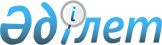 Сайлау учаскелерін құру туралы
					
			Күшін жойған
			
			
		
					Түркістан облысы Сайрам ауданы әкiмiнiң 2018 жылғы 15 қарашадағы № 21 шешімі. Түркістан облысының Әдiлет департаментiнде 2018 жылғы 15 қарашада № 4782 болып тiркелдi. Күші жойылды - Түркістан облысы Сайрам ауданы әкiмiнiң 2020 жылғы 30 сәуірдегі № 14 шешімімен
      Ескерту. Күші жойылды - Түркістан облысы Сайрам ауданы әкiмiнiң 30.04.2020 № 14 шешімімен (алғашқы ресми жарияланған күнінен кейін күнтізбелік он күн өткен соң қолданысқа енгізіледі).
      "Қазақстан Республикасындағы сайлау туралы" Қазақстан Республикасының 1995 жылғы 28 қыркүйектегі Конституциялық Заңының 23 бабының 1-тармағына және "Қазақстан Республикасындағы жергілікті мемлекеттік басқару және өзін-өзі басқару туралы" Қазақстан Республикасының 2001 жылғы 23 қаңтардағы Заңының 33 бабының 2-тармағына сәйкес Сайрам ауданының әкімі ШЕШІМ ҚАБЫЛДАДЫ:
      1. Сайрам ауданының аумағында сайлауды ұйымдастыру және өткізу үшін сайлау учаскелері осы шешімнің қосымшасына сәйкес құрылсын.
      2. Сайрам ауданы әкімінің 2015 жылғы 10 тамыздағы № 19 "Сайрам ауданының аумағында сайлау учаскелерін құру туралы" (Нормативтік құқықтық актілерді мемлекетік тіркеу тізілімінде № 3331 тіркелген, 2015 жылғы 18 қыркүйекте "Мәртөбе" газетінде жарияланған) және 2015 жылғы 30 қарашадағы № 21 "Сайрам ауданының аумағында сайлау учаскелерін құру туралы" Сайрам ауданы әкімінің 2015 жылғы 10 тамыздағы № 19 шешіміне өзгерістер енгізу туралы" (Нормативтік құқықтық актілерді мемлекетік тіркеу тізілімінде № 3477 тіркелген, 2015 жылғы 29 желтоқсанда "Мәртөбе" газетінде жарияланған) шешімдерінің күші жойылды деп танылсын.
      3. "Сайрам ауданы әкімінің аппараты" мемлекеттік мекемесі Қазақстан Республикасының заңнамалық актілерінде белгіленген тәртіпте:
      1) осы шешімді аумақтық әділет органында мемлекеттік тіркеуді;
      2) осы шешімді мемлекеттік тіркелген күннен бастап күнтізбелік он күн ішінде оның көшірмесін баспа және электронды түрде қазақ және орыс тілдерінде Қазақстан Республикасы нормативтік құқықтық актілерінің эталондық бақылау банкіне ресми жариялау және енгізу үшін "Республикалық құқықтық ақпарат орталығы" шаруашылық жүргізу құқығындағы республикалық мемлекеттік кәсіпорнына жіберуді;
      3) осы шешімді мемлекеттік тіркелген күннен бастап күнтізбелік он күн ішінде оның көшірмесін Сайрам ауданының аумағында таратылатын мерзімді баспа басылымдарында ресми жариялауға жолдауды;
      4) осы шешімді оны ресми жарияланғаннан кейін Сайрам ауданы әкімдігінің интернет - ресурсында орналастыруды қамтамасыз етсін.
      4. Осы шешімнің орындалуын бақылау аудан әкімі аппаратының басшысы Б.Тұрғынбековке жүктелсін.
      5. Осы шешім оның алғашқы ресми жарияланған күнінен кейін күнтізбелік он күн өткен соң қолданысқа енгізіледі.
      "КЕЛІСІЛДІ"
      Сайрам аудандық аумақтық 
      сайлау комиссиясының төрайымы В.Якупова
      "15" қараша 2018 жыл Сайрам ауданының аумағындағы сайлау учаскелері
      № 526 сайлау учаскесі
      Орталығы: Ақбұлақ ауылдық округі, Ақбұлақ ауылы, Ә.Құрмантаев көшесі, № 86а үй, № 18 Әбдібай Құрмантаев атындағы жалпы орта мектебінің ескі ғимараты.
      Шекарасы: Ақбұлақ ауылы, Ә.Құрмантаев, Абай, Амангелді, Аламан, Байтұрсынов, Майлин, Мустафин, Мүсірепов, Сейфуллин, Айтеке би, Қазыбек би, Төле би, Асқаров, Көтерме, Бейбітшілік, Рәсіл ата, Намет ата көшелері толығымен.
      № 527 сайлау учаскесі
      Орталығы: Ақбұлақ ауылдық округі, Ақбұлақ ауылы, Ә.Құрмантаев көшесі, № 86а үй, № 18 Әбдібай Құрмантаев атындағы жалпы орта мектебінің жаңа ғимараты.
      Шекарасы: Ақбұлақ ауылы, Ақсу, Мәткерім, Аль-Фараби, Балабеков, Жамбыл, Қажымұқан, Колхозшы, Д.Қонаев, Б.Момышұлы, С.Сабденов, А.Ташимов көшелері толығымен.
      № 528 сайлау учаскесі
      Орталығы: Ақсукент ауылдық округі, Алаш ауылы, Мавланов көшесі нөмірсіз, Айша бибі атындағы жалпы орта мектебінің ескі ғимараты.
      Шекарасы: Алаш ауылы, Мавланов, Ағабай батыр, Ұлуқбек, Б.Садықов, Құрманғазы, Юлдашев, Әл-Бұхари, Туғанбеков, Қажымұқан, Әл-Термези, Муқуми, Гуллик, Навои, Хамза, Қадири көшелері толығымен, С.Рахимов көшесі жұп жағы № 2-72 үйлер, Қыстаубаев көшесі жұп жағы № 76-142 үйлер, Ибн Сина көшесі № 1-36 үйлер.
      № 529 сайлау учаскесі
      Орталығы: Ақсукент ауылдық округі, Ақсу ауылы, Б.Қыстаубаев көшесі, № 5 үй, № 47 жалпы орта мектебінің ғимараты.
      Шекарасы: Ақсу ауылы, Райымбеков, Зеленая, Оразалиев, Зайнуддинов, Күрбенов, Жанаров, Асылбеков көшелері, Райымбеков тұйығы толығымен, Қыстаубаев көшесі тақ жағы № 1-131 үйлер, Махмудов көшесі тақ жағы № 21-115 үйлер, жұп жағы № 22-104 үйлер, Момышұлы көшесі жұп жағы № 56-142 үйлер, тақ жағы № 57-141үйлер, Ибн Сина көшесі № 37-56 үйлер.
      № 530 сайлау учаскесі
      Орталығы: Ақсукент ауылдық округі, Ақсу ауылы, Б.Момышұлы көшесі, № 50 үй, М.Мақатаев атындағы жалпы орта мектебінің ғимараты.
      Шекарасы: Ақсу ауылы, Әйтеке би, Чернышевский, Аханов, Рүстемов, Бабин көшелері толығымен, Жібек-жолы даңғылының жұп жағы № 2-52 үйлер, Пратов көшесі № 1-44 үйлер, Абылайхан көшесі тақ жағы № 1-51 үйлер, Б.Момышұлы көшесі № 1-55 үйлер, Жұмабекова көшесі № 1-19 үйлер, Махмудов көшесі № 1-20 үйлер, Абай көшесі № 1-32 үйлер.
      № 531 сайлау учаскесі
      Орталығы: Ақсукент ауылдық округі, Ақсу ауылы, Абылайхан көшесі, № 71 үй, Қ.Жандарбеков атындағы аудандық мәдениет үйінің ғимараты.
      Шекарасы: Ақсу ауылы, Амангелді, Мұсалиев, Жандарбеков көшелері толығымен, Жібек-жолы даңғылы тақ жағы толығымен, жұп жағы № 54-198 үйлер, Абылайхан көшесі жұп жағы № 68-180а үйлер, тақ жағы № 81-251 үйлер, Абай көшесі № 33-152 үйлер.
      № 532 сайлау учаскесі
      Орталығы: Ақсукент ауылдық округі, Ақсу ауылы, Байтұрсынов көшесі, № 29 үй, № 5 М.Горький атындағы жалпы орта мектебінің ғимараты.
      Шекарасы: Ақсу ауылы, Саттарханов, Қожанов, Байтұрсынов, Вишневецкий көшелері толығымен, Қонаев көшесі тақ жағы № 1-75 үйлер, жуп жағы № 2-74 үйлер.
      № 533 сайлау учаскесі
      Орталығы: Ақсукент ауылдық округі, Ақсу ауылы, Абылайхан көшесі, № 56 үй, Оқу-өндірістік комбинатының ғимараты.
      Шекарасы: Ақсу ауылы, Төлеби, Домалақ ана, З.Хусанов, Бекет батыр, Нұрпеисова көшелері, Теміржол тұйығы, Пратов тұйығы толығымен, Абылайхан көшесі жұп жағы №2-56 үйлер, Қазыбек би көшесі тақ жағы № 1-73 үйлер, жұп жағы № 2-66 үйлер, Пратов көшесі жұп жағы № 46-122 үйлер, тақ жағы № 45-121үйлер, Жұмабекова көшесі тақ жағы № 21-67 үйлер, жұп жағы № 20-82 үйлер.
      № 534 сайлау учаскесі
      Орталығы: Ақсукент ауылдық округі, Ақсу ауылы, Иманалиев көшесі, № 16а үй, № 7 Бабыр атындағы жалпы орта мектебінің ғимараты.
      Шекарасы: Ақсу ауылы, Иманалиев, Иманалиев-ІІ, Махажанов, М.Шоқай, Бабашев, Төлеуұлы, Толеұлы-ІІ, Нұртанов көшелері және Базар тұйығы толығымен, Пратов көшесі тақ жағы № 123-189 үйлер, жұп жағы № 124-190 үйлер, Қазыбек би көшесі жұп жағы № 68-98 үйлер, тақ жағы № 75-105 үйлер, Жұмабекова көшесі тақ жағы № 69-121 үйлер, жұп жағы № 84-122 үйлер.
      № 535 сайлау учаскесі
      Орталығы: Ақсукент ауылдық округі, Ақсу ауылы, 204 орам, Жаңақұрылыс көшесі, 184а үй, "Шаттық" бөбекжайы" мемлекеттік коммуналдық қызыналық кәсіпорнының ғимараты.
      Шекарасы: Ақсу ауылы, 204 орам, Жаңақұрылыс, Әубәкіров, Далбеков, Панфилов, Бигелді көшелері, Тау өткелі толығымен.
      № 536 сайлау учаскесі
      Орталығы: Ақсукент ауылдық округі, Ақсу ауылы, Сұраншы батыр көшесі нөмірсіз, № 97 Сұраншы батыр атындағы жалпы орта мектебінің ғимараты.
      Шекарасы: Ақсу ауылы, Жамбыл, Беспаев, Ходжаев, Ералиева, Бимурзаев, Рыскулов, Новая, Сатпаев, Маликов, Геолог, Геофизик, Орталық, Туристер көшелері, Пошта тұйығы, Гулдер тұйығы толығымен, Сұраншы батыр көшесі жұп жағы № 2-58 үйлер, тақ жағы № 1-117 үйлер.
      № 537 сайлау учаскесі
      Орталығы: Ақсукент ауылдық округі, Ақсу ауылы, Сураншы батыр көшесі нөмірсіз, Ш.Қалдаяқов атындағы ауылдық клубының ғимараты.
      Шекарасы: Ақсу ауылы, Ш.Қалдаяқов көшесі толығымен, Сұраншы батыр көшесі № 4, 6, 8, 10, 12, 16, 18, 26, 28, 30, 32, 34, 36, 38, 40, 42, 44, 46, 48, 50, 52, 54, 58 көппәтерлі үйлер.
      № 538 сайлау учаскесі
      Орталығы: Ақсукент ауылдық округі, Ақсу ауылы, Сұраншы батыр көшесі нөмірсіз, № 94 жалпы орта мектебінің ғимараты.
      Шекарасы: Ақсу ауылы, Құрылысшы көшесі № 2, 4, 6, 8, 10 көппәтерлі үйлер, Қарабұлақ тас жолы № 2, 4, 6 көппәтерлі үйлер, Қарабулақ тас жолы 1-115 үйлер.
      № 539 сайлау учаскесі
      Орталығы: Ақсукент ауылдық округі, Ақсу ауылы, Сураншы батыр көшесі нөмірсіз, № 3 Сайрам аудандық балалар мен жасөспірімдердің спорт мактебінің ғимараты.
      Шекарасы: Ақсу ауылы, Ғ.Мұратбаев, Энергетик, Күншуақ көшелері толығымен, Сұраншы батыр көшесі № 1, 3, 5, 7, 9, 11, 13, 15, 17, 19, 21, 23, 25, 27, 29 көппәтерлі үйлер, Шахабиддин көшесі № 69,71,73 көппәтерлі үйлер.
      № 540 сайлау учаскесі
      Орталығы: Ақсукент ауылдық округі, Ақсу ауылы, Шахабиддин көшесі нөмірсіз, № 82 Б.Наметов атындағы негізгі орта мектебінің ғимараты.
      Шекарасы: Ақсу ауылы, Тлендиев, Абдуллаев, Мұнай базасы, Шахабиддин, Котовский, Асқаров, Зиябеков көшелері толығымен, Асқаров көшесі № 49,51 көппәтерлі үйлер.
      № 541 сайлау учаскесі
      Орталығы: Ақсукент ауылдық округі, Ақсу ауылы, Рудаки көшесі, № 40г үй, № 93 Абылайхан атындағы жалпы орта мектебінің ғимараты.
      Шекарасы: Ақсу ауылы, Бидайшы, Ауезов, Сейфуллин, Фурқат, Жангелдин, Жандосов, Есімбеков, Наметов, Алтынайұлы, Рысқұлбеков, Өзтүрік, Наурыз, Уалиханов, Яссауи, Балуан Шолақ көшелері толығымен, Рудаки көшесі жұп жағы № 76-112 үйлер, М.Жалил көшесі жұп жағы № 104-118 үйлер, тақ жағы № 109-119 үйлер.
      № 542 сайлау учаскесі
      Орталығы: Ақсукент ауылдық округі, Бәйтерек ауылы, Құрбанов көшесі нөмерсіз, Сүйерхан Базарбаев атындағы № 61 негізгі орта мектебінің ғимараты.
      Шекарасы: Бәйтерек ауылы, Алимжан, Құрбанов, Желтоқсан, Төле би, Интернациональная, Шаймерденов, Оспанов, Бабур, Заречная, Ә.Темір, Технолог дачная көшелері толығымен, Ақсу ауылы Молдагулова, Маметова, Беруни, Әл-Фараби көшелері толығымен, М.Жалил көшесі тақ жағы № 1-107, жұп жағы № 2-102, Рудаки көшесі тақ жағы № 1-75 үйлер, жұп жағы № 2-74 үйлер.
      № 543 сайлау учаскесі
      Орталығы: Ақсукент ауылдық округі, Ақсу ауылы, Жібек-жолы даңғылы нөмірсіз, Сайрам аудандық ішкі істер басқармасының ғимараты.
      Шекарасы: Сайрам аудандық ішкі істер басқармасының уақытша ұстау изоляторы. 
      № 544 сайлау учаскесі
      Орталығы: Ақсукент ауылдық округі, Алаш ауылы, Қыстаубаев көшесі, № 11а үй, Сайрам аудандық орталық ауруханасының ғимараты.
      Шекарасы: Сайрам аудандық орталық ауруханасы.
      № 545 сайлау учаскесі
      Орталығы: Ақсукент ауылдық округі, Ақсу ауылы, Қарабұлақ тас жолы, № 98а үй, Облыстық туберкулезге қарсы диспансері Ақсу бөлімшесінің ғимараты.
      Шекарасы: Облыстық туберкулезге қарсы диспансерінің Ақсу бөлімшесі.
      № 546 сайлау учаскесі
      Орталығы: Арыс ауылдық округі, Қожақорған ауылы, Ш.Уәлиханов көшесі нөмірсіз, № 12 Т.Рүстемов атындағы мектеп-гимназияның ғимараты.
      Шекарасы: Қожақорған ауылы, Ш.Уәлиханов, Жаңақұрылыс, М.Анартаев, С.Юлдашев, Ш.Артиков, Ю.Балтабаев, И.Бабаев көшелері толығымен.
      № 547 сайлау учаскесі 
      Орталығы: Арыс ауылдық округі, Нұржанқорған ауылы, Инклап көшесі, № 125а үй, № 62 М.Анартаев атындағы негізгі орта мектебінің ғимараты.
      Шекарасы: Нұржанқорған ауылы, Инклап, Ж.Хайтенов көшелері толығымен.
      № 548 сайлау учаскесі
      Орталығы: Арыс ауылдық округі, Қожақорған ауылы, Қарасу көшесі, № 31 үй, № 89 "Қайнарбұлақ" жалпы орта мектебінің ғимараты.
      Шекарасы: Қожақорған ауылы, Т.Рустемов, А.Мавланов, С.Юсубалиев, Ж.Меңлібаев, Қарасу көшелері толығымен.
      № 549 сайлау учаскесі
      Орталығы: Жібек-жолы ауылдық округі, Жібек-жолы ауылы, Жеңіс көшесі нөмірсіз, А.Бөкейхан атындағы жалпы орта мектебінің ғимараты.
      Шекарасы: Жібек-жолы ауылы толығымен.
      № 550 сайлау учаскесі 
      Орталығы: Жібек-жолы ауылдық округі, Сиқым ауылы, Мұсабеков көшесі, № 23г үй, № 47 Амангелді атындағы жалпы орта мектебінің ғимараты.
      Шекарасы: Сиқым ауылы толығымен.
      № 551 сайлау учаскесі 
      Орталығы: Жібек-жолы ауылдық округі, Машат ауылы, Школьная көшесі, № 3а үй, №80 "Машат" жалпы орта мектебінің ғимараты.
      Шекарасы: Машат ауылы толығымен.
      № 552 сайлау учаскесі 
      Орталығы: Қайнарбұлақ ауылдық округі, Құрлық ауылы, Т.Байдеуов көшесі, № 7 үй, № 51 Жүнісбек Қауалов атындағы жалпы орта мектебінің ғимараты.
      Шекарасы: Құрлық ауылы толығымен.
      № 553 сайлау учаскесі
      Орталығы: Қайнарбұлақ ауылдық округі, Шіркін ауылы, Т.Әлжанов көшесі № 22 үй, № 52 Мұстафа Өзтүрік атындағы жалпы орта мектебінің ғимараты.
      Шекарасы: Шіркін ауылы толығымен.
      № 554 сайлау учаскесі
      Орталығы: Қайнарбұлақ ауылдық округі, Ошақты ауылы, Т.Рысқұлов көшесі, № 19а үй, Құрманғазы атындағы шағын жинақты жалпы орта мектебінің ғимараты.
      Шекарасы: Ошақты ауылы толығымен.
      № 555 сайлау учаскесі
      Орталығы: Қайнарбұлақ ауылдық округі, Қасымбек датқа ауылы, С.Сарманов көшесі, № 14 үй, № 29 Керім Тленшин атындағы жалпы орта мектебінің ғимараты.
      Шекарасы: Қасымбек датқа ауылы, С.Уәлиханов, Б.Роза, М.Мүтәлі, С.Сейфуллин, С.Сарманов, Қ.Сатбаев, Т.Тоқтаров, Ө.Әшіров, Қ.Жандарбеков, О.Жандосов, Құрманғазы, А.Мәліков, А.Иманов, Абай, Т.Рысқұлов, Қ.Мұсаев, Төле би, А.Бекболатов, М.Рысалды, М.Рәсілов, Ш.Уәлиханов, Б.Майлин, Жаңақұрлыс көшелері толығымен.
      № 556 сайлау учаскесі
      Орталығы: Қайнарбұлақ ауылдық округі, Әсіларық ауылы, С.Сейфуллин көшесі, № 67 үй, № 49 Ш.Уәлиханов атындағы жалпы орта мектебінің ғимараты.
      Шекарасы: Әсіларық ауылы толығымен.
      № 557 сайлау учаскесі
      Орталығы: Қайнарбұлақ ауылдық округі, Таскешу ауылы, Ә.Молдағұлова көшесі, № 70 үй, № 50 Н.Тілендиев атындағы жалпы орта мектебінің ғимараты.
      Шекарасы: Таскешу ауылы толығымен.
      № 558 сайлау учаскесі
      Орталығы: Қайнарбұлақ ауылдық округі, Сарыарық ауылы, Ы.Шалабаев көшесі, № 6 үй, № 72 Х.Әдебеков атындағы шағын жинақты негізгі орта мектебінің ғимараты.
      Шекарасы: Сарыарық ауылы толығымен.
      № 559 сайлау учаскесі
      Орталығы: Қайнарбұлақ ауылдық округі, Қасымбек датқа ауылы, А.Зияев көшесі, № 47 үй, № 67 "Көмешбұлақ" жалпы орта мектебінің ғимараты.
      Шекарасы: Тоған ауылы толығымен, Қасымбек датқа ауылы, С.Мұқанов, Ж.Дүйсебайұлы, А.Зияев, К.Тленшин, Жаңақұрылыс көшелері толығымен.
      № 560 сайлау учаскесі
      Орталығы: Қарасу ауылдық округі, Қарасу ауылы, Жібек-Жолы көшесі № 104 үй, № 14 М.Сапарбаев атындағы жалпы орта мектебінің ғимараты.
      Шекарасы: Қарасу ауылы, К.Байсейітова, Қ.Сәтбаев, Ескендір, Мирная, Мичурин, Комаров, Н.Түргенбаев, Жамбыл, А.Матросов, Ә.Молдағұлова, Құрманғазы, М.Әуезов, Тәттімбет, Қ.Тұңғышбаев, Ибрагимов, Ынтымақ көшелері толығымен, Жібек-жолы көшесі тақ жағы № 113-№ 237 үйлер, жұп жағы № 104-290 үйлер.
      № 561 сайлау учаскесі
      Орталығы: Қарасу ауылдық округі, Қарасу ауылы, Жібек-жолы көшесі № 102, № 83 А.Байтұрсынов атындағы жалпы орта мектебінің ғимараты.
      Шекарасы: Қарасу ауылы, Байтұрсынов, Жангелдин, Оразалиев, Бірлік, Төле би, А.Иманов, Ворошилов, Абылайхан, Рахымов, Саттарханов, Фазаев, Головко, Жандосов, Маяковский, Панфилов, Сапарбаев, Суворов, Сейфуллин көшелері толығымен, Жібек-жолы көшесі тақ жағы № 1-109 үйлер, жұп жағы № 2-102 үйлер.
      № 562 сайлау учаскесі
      Орталығы: Қарасу ауылдық округі, Қарасу ауылы, Жанақұрылыс көшесі, № 1а үй, № 74 жалпы орта мектебінің ғимараты.
      Шекарасы: Қарасу ауылы, Алатау, Әл-Фараби, Бейсенбаев, Күншуақ, Ақниет, Наурыз, Мереке, Құлагер, Б.Майлин, А.Жұбанов, Шапағат, Арай, Ақтілек, Кеңдала, Жарастық, Қуаныш, Жастар, Тәуелсіздік, Достық, Диірмен, Отан, А.Асқаров, Мамыр, Салауат, Астана, Табиғат, Молшылық, Тұлпар, Бидайшы көшелері толығымен.
      № 563 сайлау учаскесі
      Орталығы: Қарасу ауылдық округі, Ақбай ауылы, Хамза көшесі, № 14а үй, № 28 "Ақбай" жалпы орта мектебінің ғимараты.
      Шекарасы: Ақбай ауылы толығымен, Қарасу ауылы, Калинин, Крупская көшелері толығымен.
      № 564 сайлау учаскесі
      Орталығы: Қарасу ауылдық округі, Ынтымақ ауылы, Ы.Алтынсарин көшесі нөмірсіз, № 24 М.Махажанов атындағы жалпы орта мектебінің ғимараты.
      Шекарасы: Ынтымақ, Береке ауылдары толығымен.
      № 565 сайлау учаскесі
      Орталығы: Қарасу ауылдық округі, Ақбастау ауылы, Е.Табиров көшесі № 83 үй, № 33 Н.Шойынбаев атындағы жалпы орта мектебінің ғимараты.
      Шекарасы: Ақбастау ауылы толығымен.
      № 566 сайлау учаскесі
      Орталығы: Қарасу ауылдық округі, Әйтеке би ауылы, Ш.Уалиханов көшесі нөмірсіз, № 68 Сырым Датұлы атындағы жалпы орта мектебінің ғимараты.
      Шекарасы: Әйтеке би ауылы толығымен.
      № 567 сайлау учаскесі
      Орталығы: Қарасу ауылдық округі, Бескепе ауылы, Ә.Молдағұлова көшесі нөмірсіз, № 69 "Бес-Кепе" негізгі орта мектебінің ғимараты.
      Шекарасы: Бескепе, Жаңатұрмыс ауылдары толығымен.
      № 568 сайлау учаскесі
      Орталығы: Қарабұлақ ауылдық округі, Қарабұлақ ауылы, Далабазар көшесі, № 17/10 үй, "Далабазар" негізгі орта мектебінің ғимараты.
      Шекарасы: Қарабұлақ ауылы, А.Икрамов көшесі толығымен, Далабазар көшесі № 59-240 үйлер.
      № 569 сайлау учаскесі
      Орталығы: Қарабұлақ ауылдық округі, Қарабұлақ ауылы, Махмуд баба көшесі, № 101а үй, № 42 Фуркат атындағы жалпы орта мектебінің ғимараты.
      Шекарасы: Қарабұлақ ауылы, А.Низамов, А.Яассауи, Жұмысшы көшелері толығымен, Махмуд баба көшесі № 1-143 үйлер, Науаи көшесі № 73-143 үйлер.
      № 570 сайлау учаскесі
      Орталығы: Қарабұлақ ауылдық округі, Қарабұлақ ауылы, Далабазар көшесі № 18 үй, Д.Қонаев атындағы № 25 колледждің ғимараты.
      Шекарасы: Қарабұлақ ауылы, Тәуелсіздіктің 10 жылдығы, Элтай баба, Жаңақұрылыс, Палуан ата, Сағынтаев, И.Юсупов, Ю.Халтаев көшелері толығымен, Далабазар көшесі № 1 -58 үйлер.
      № 571 сайлау учаскесі
      Орталығы: Қарабұлақ ауылдық округі, Қарабұлақ ауылы, Сайрам қақпа көшесі, № 57 үй, № 10 "Қарабұлақ" жалпы орта мектебінің ғимараты.
      Шекарасы: Қарабұлақ ауылы, Ғ.Ғулом, Гулистон, Қайтпас көшелері толығымен, А.Болыс көшесі № 43-94 үйлер, Сайрам қақпа көшесі тақ жағы № 1-139 үйлер, жұп жағы № 2-116 үйлер.
      № 572 сайлау учаскесі
      Орталығы: Қарабұлақ ауылдық округі, Қарабұлақ ауылы, Т.Садуллаев көшесі, № 4/1 үй, № 104 негізгі орта мектебінің ғимараты.
      Шекарасы: Қарабұлақ ауылы, Т.Садуллаев, Жаңақұрылыс көшелері толығымен, Сайрам қақпа көшесі жұп жағы № 118-148 үйлер, тақ жағы № 141-187 үйлер.
      № 573 сайлау учаскесі
      Орталығы: Қарабұлақ ауылдық округі, Қарабұлақ ауылы, А.Хоразмий көшесі, № 95а үй, № 101 жалпы орта мектебінің ғимараты.
      Шекарасы: Қарабұлақ ауылы, Хоразми, Ибн Сино, Наурыз, Х.Олимжан көшелері толығымен, А.Болыс көшесі № 95-250 үйлер.
      № 574 сайлау учаскесі
      Орталығы: Қарабұлақ ауылдық округі, Қарабұлақ ауылы, С.Сейфуллин көшесі, № 33 үй, № 41 Жамбыл атындағы жалпы орта мектебінің ғимараты.
      Шекарасы: Қарабұлақ ауылы, Шымкент қақпа, С.Сейфуллин, Алмазар көшелері толығымен, Жамбыл көшесі № 1-56 үйлер.
      № 575 сайлау учаскесі
      Орталығы: Қарабұлақ ауылдық округі, Қарабұлақ ауылы, М.Әуезов көшесі, № 207 үй, № 17 жалпы орта мектебінің ғимараты.
      Шекерасы. Қарабұлақ ауылы, С.Рахимов, Достық, Бегнияз ата көшелері толығымен, М.Әуезов көшесі № 37-65 үйлер.
      № 576 сайлау учаскесі
      Орталығы: Қарабұлақ ауылдық округі, Қарабұлақ ауылы, Мырза баба көшесі, № 7/13 үй, № 100 жалпы орта мектебінің ғимараты.
      Шекарасы: Қарабұлақ ауылы, Мырза баба, А.Ахун, Жаңаабад көшелері толығымен, Ахмаров көшесі № 179-292 үйлер.
      № 577 сайлау учаскесі
      Орталығы: Қарабұлақ ауылдық округі, Қарабұлақ ауылы, Хамза көшесі, № 8/4 үй, № 81 Ұлықбек атындағы жалпы орта мектебінің ғимараты.
      Шекарасы: Қарабұлақ ауылы, Дзержинский, Убайдуллаев, Педогогическая, Ғайрат көшелері толығымен, Жамбыл көшесі № 57-73 үйлер, М.Әуезов көшесі № 1-36 үйлер, Хамза көшесі № 1-43 үйлер, Ахмаров көшесі № 61-178 үйлер.
      № 578 сайлау учаскесі
      Орталығы: Қарабұлақ ауылдық округі, Қарабұлақ ауылы, Мукимий көшесі, № 21 үй, № 77 Тұран жалпы орта мектебінің ғимараты.
      Шекарасы: Қарабұлақ ауылы, А.Абдулла, Мукимий көшелері толығымен, Абай көшесі № 1-66 үйлер, Хамза көшесі № 44-174 үйлер.
      № 579 сайлау учаскесі
      Орталығы: Қарабұлақ ауылдық округі, Қарабұлақ ауылы, Ахунбабаев көшесі, № 140 үй, № 92 "Ақсу" жалпы орта мектебінің ғимараты.
      Шекарасы: Қарабұлақ ауылы, Кадиркул ата, Жастар, А.Абдураимов, Ғ.Ташниязов, Ғ.Абдезов, А.Темір көшелері толығымен, Махмуд баба көшесі № 145-182 үйлер, Абай көшесі № 67-80 үйлер, Науаи көшесі № 1-72 үйлер, Ахунбабаев көшесі № 43-156 үйлер.
      № 580 сайлау учаскесі
      Орталығы: Қарабұлақ ауылдық округі, Қарабұлақ ауылы, Беруний көшесі, № 2 үй, № 3 Хамза атындағы жалпы орта мектебінің ғимараты.
      Шекарасы: Қарабұлақ ауылы, Т.Халикулов, Ұлықбек, Т.Рустемов, А.Қахар, Жанқорған, Беруний, Ашбұлақ, Л.Хаким көшелері толығымен, А.Болыс көшесі № 1-42 үйлер, Ахмаров көшесі жұп жағы № 2-60 үйлер, тақ жағы № 1-13 үйлер, Ахунбабаев көшесі № 1-42 үйлер, 1/1-1/26 үйлер, 2/1-2/14 үйлер, 3/1-3/27 үйлер.
      № 581 сайлау учаскесі
      Орталығы: Қарабұлақ ауылдық округі, Қарабұлақ ауылы, Элтай баба көшесі, № 104 үй, "Қарабұлақ" Сайрам аудандық ауруханасының ғимараты.
      Шекарасы: "Қарабұлақ" Сайрам аудандық ауруханасы.
      № 582 сайлау учаскесі
      Орталығы: Қарамұрт ауылдық округі, Қарамұрт ауылы, Х.Нигмаджанов көшесі, № 113 үй, № 37 жалпы орта мектебінің ғимараты.
      Шекарасы: Қарамұрт ауылы, Х.Нигмаджанов, М.Шерметов көшелері толығымен.
      № 583 сайлау учаскесі
      Орталығы: Қарамұрт ауылдық округі, Қарамұрт ауылы, А.Моминжанов көшесі, № 7 үй, № 6 С.Киров атындағы жалпы орта мектебінің ғимараты.
      Шекарасы: Қарамұрт ауылы, А.Моминжанов, А.Сайипназаров, С.Юлдашев, А.Расулметова, Етти момо, Шайхзада, С.Мусаев, Аға-іні Полатовтар көшелері толығымен.
      № 584 сайлау учаскесі
      Орталығы: Қарамұрт ауылдық округі, Қарамұрт ауылы, Жамбыл көшесі, № 1 үй, № 56 Ю.Гагарин атындағы жалпы орта мектебінің ғимараты.
      Шекарасы: Қарамұрт ауылы, Жаныс баба, Жамбыл, Ш.Мирзалиев, Сайрам, М.Эштаев, Р.Досметов, Абай, Ф.Орынбаев, Т.Канглиев, Софиханов көшелері толығымен, М.Мухитдинов көшесі № 4-89 үйлер.
      № 585 сайлау учаскесі
      Орталығы: Қарамұрт ауылдық округі, Низамабад ауылы, Уста Хидир көшесі № 13, № 57 И.Панфилов атындағы жалпы орта мектебінің ғимараты.
      Шекарасы: Низамабад ауылы, Низамабад, Уста Хидир, Ф.Абдурахманов, С.Жораев, Р.Нематуллаев көшелері толығымен, Қарамұрт ауылы, М.Мухитдинов көшесі № 90-156 үйлер.
      № 586 сайлау учаскесі
      Орталығы: Қарамұрт ауылдық округі, Қарамұрт ауылы, А.Моминжанов көшесі № 5 үй, № 1 мектеп-гимназиясының ғимараты.
      Шекарасы: Қарамұрт ауылы, Гүлді, А.Новаий, Хамза, Мехнат, Ғ.Ғұлам көшелері толығымен.
      № 587 сайлау учаскесі
      Орталығы: Құтарыс ауылдық округі, Құтарыс ауылы, Төлеби көшесі, № 1 үй, № 30 Ыбырай Алтынсарин атындағы жалпы орта мектебінің ғимараты.
      Шекарасы: Құтарыс ауылы толығымен.
      № 588 сайлау учаскесі
      Орталығы: Құтарыс ауылдық округі, Ақарыс ауылы, Тәжітаев көшесі, № 29б үй, № 31 Бәйдібек атындағы жалпы орта мектебінің ғимараты.
      Шекарасы: Ақарыс ауылы толығымен.
      № 589 сайлау учаскесі
      Орталығы: Құтарыс ауылдық округі, Оймауыт ауылы, Жамбыл көшесі, № 1а үй, Төле би атындағы шағын жинақты жалпы орта мектебінің ғимараты.
      Шекарасы: Оймауыт ауылы толығымен.
      № 590 сайлау учаскесі
      Орталығы: Құтарыс ауылдық округі, Қызылжар ауылы, Б.Момышұлы, № 40 үй, "Қызыл жар" шағын жинақты бастауыш мектебінің ғимараты.
      Шекарасы: Қызыл жар ауылы толығымен.
      № 591 сайлау учаскесі
      Орталығы: Көлкент ауылдық округі, Ақсуабад ауылы, Т.Рустемов көшесі, № 9 үй, № 26 М.Қашқари атындағы жалпы орта мектебінің ғимараты.
      Шекарасы: Ақсуабад ауылы толығымен.
      № 592 сайлау учаскесі
      Орталығы: Көлкент ауылдық округі, Көлкент ауылы, Түркістан көшесі, № 61 үй, № 13 А.Навои атындағы жалпы орта мектебінің ғимараты.
      Шекарасы: Көлкент ауылы, З.Шадиев, Үштөбе, Шымкент, Нұрлы Жол, Адахам, Ақсу, А.Болыс, Ибн-Сина, Жантақсай, Қаратал көшелері толығымен, Бабур көшесі тақ жағы № 1-27 үйлер, Түркістан көшесі № 10-95 үйлер, Ә.Науаи көшесі № 12-109 үйлер.
      № 593 сайлау учаскесі
      Орталығы: Көлкент ауылдық округі, М.Оразалиев ауылы, Абай көшесі, № 26 үй, № 41 М.Оразалиев атындағы жалпы орта мектебінің ғимараты.
      Шекарасы: М.Оразалиев ауылы толығымен.
      № 594 сайлау учаскесі
      Орталығы: Көлкент ауылдық округі, Ханқорған ауылы, Ш.Уәлиханов көшесі, № 56 үй, № 44 "Мәдени" жалпы орта мектебінің ғимараты.
      Шекарасы: Ханқорған, Жаңатұрмыс ауылдары толығымен.
      № 595 сайлау учаскесі
      Орталығы: Көлкент ауылдық округі, Теспе ауылы, Қ.Жандарбеков көшесі нөмірсіз, № 59 Қ.Жандарбеков атындағы жалпы орта мектебінің ғимараты.
      Шекарасы: Теспе ауылы толығымен.
      № 596 сайлау учаскесі
      Орталығы: Көлкент ауылдық округі, Қосбұлақ ауылы, Пахтазарибдар көшесі нөмірсіз, № 63 Қ.Сәтбаев атындағы жалпы орта мектебінің ғимараты. 
      Шекарасы: Қосбұлақ ауылы толығымен.
      № 597 сайлау учаскесі
      Орталығы: Көлкент ауылдық округі, Көлкент ауылы, Үштөбе көшесі нөмірсіз, №96 жалпы орта мектебінің ғимараты. 
      Шекарасы: Көлкент ауылы, Х.Алымжан, Майқұдық, Алмалы, ЭКСПО-2017, Астана, Мәртөбе, Жиделі, Жас Алаш, Кәусарбұлақ, Нұр Отан, Кербұлақ, Көкбөрі, Күлтегін, Құлагер, Атамұра, Жетіген, Қаратал, Ырысты, Қазақстан 2050 көшелері толығымен, Бабур көшесі жұп жағы № 2-28 үйлер, Түркістан көшесі № 1-9 үйлер, Ә.Науаи көшесі № 1-11 үйлер. 
      № 598 сайлау учаскесі
      Орталығы: Көлкент ауылдық округі, Шапырашты ауылы, Ақтан ата көшесі, № 19 үй, № 71 Қарасай батыр атындағы шағын жинақты жылпы орта мектебінің ғимараты.
      Шекарасы: Шапырашты ауылы толығымен.
      № 599 сайлау учаскесі
      Орталығы: Көлкент ауылдық округі, Көлкент ауылы, Түркістан көшесі нөмірсіз, № 65 Әбдірашид Мұзрапов атындағы жалпы орта мектебінің ғимараты.
      Шекарасы: Көлкент ауылы, Қосмола бөлімшесі толығымен, Түркістан көшісі № 96-190 үйлер.
      № 600 сайлау учаскесі
      Орталығы: Манкент ауылдық округі, Манкент ауылы, Паршаап көшесі, № 1а үй, Манкент ауылдық мәдениет үйінің ғимараты.
      Шекарасы: Манкент ауылы, А.Имамадиев, Гүллік, Ә.Әбдіғаппаров, Жамал апа, Жаңа Шаhар көшелері толығымен, Қ.Шеров көшесі № 1-58 үйлер, Сайрам көшесі № 1-54 үйлер.
      № 601 сайлау учаскесі
      Орталығы: Манкент ауылдық округі, Манкент ауылы, О.Құрбаналиев көшесі, № 2/3 үй, Сабыр Рахимов атындағы жалпы орта мектебінің ғимараты.
      Шекарасы: Манкент ауылы, Беруни, Р.Ташев, Жалал ата, А.Акрамов көшелері толығымен, Қайырағаш көшесі № 1-102 үйлер, О.Құрбаналиев көшесі № 1-115 үйлер.
      № 602 сайлау учаскесі
      Орталығы: Манкент ауылдық округі, Манкент ауылы, А.Қарабаев көшесі, № 25 үй, № 45 "1-Май" жалпы орта мектебінің ғимараты.
      Шекарасы: Манкент ауылы, Ұлықбек, Ғұлам ата, Х.Ходжаев көшелері толығымен, О.Құрбаналиев көшесі № 116-260 үйлер.
      № 603 сайлау учаскесі
      Орталығы: Манкент ауылдық округі, Манкент ауылы, А.Қарабаев көшесі, № 25 үй, № 45 "1-Май" жалпы орта мектебінің ғимараты.
      Шекарасы: Манкент ауылы, Алма Ата, 1 мамыр, Ырысмат Ергешов, А.Қарабаев көшелері толығымен.
      № 604 сайлау учаскесі
      Орталығы: Манкент ауылдық округі, Манкент ауылы, Бірлік көшесі, № 54 үй, № 64 Ш.Рашидов атындағы жалпы орта мектебінің ғимараты.
      Шекарасы: Манкент ауылы, Фұрқат, Б.Наметов, Бірлік, Исматулла Ергешов көшелері толығымен, Қ.Шеров көшесі 3 тұйық № 3/1-3/18 үйлер, Қайырағаш көшесі № 103-140 үйлер.
      № 605 сайлау учаскесі
      Орталығы: Манкент ауылдық округі, Манкент ауылы, Ә.Әбдіқадиров көшесі, № 47 үй, "Жон-арық" бастауыш мектебінің ғимараты.
      Шекарасы: Манкент ауылы, Ә.Әбдіқадіров, Ибн Сина көшелері толығымен, Б.Қыстаубаев көшесі № 1-22 үйлер.
      № 606 сайлау учаскесі
      Орталығы: Манкент ауылдық округі, Манкент ауылы, Паршаап көшесі, № 35 үй, № 11 "Манкент" жалпы орта мектебінің ғимараты.
      Шекарасы: Манкент ауылы, Ахунбабаев, М.Әліқұлов, А.Қадыри, С.Анаров, Әл-Хорезми, Смоляков, Х.Ташев, Долантас, Н.Юлдашев, Паршаап көшелері толығымен.
      № 607 сайлау учаскесі
      Орталығы: Манкент ауылдық округі, Манкент ауылы, Сайрам көшесі, № 116 үй, Ибрагим Ата атындағы жалпы орта мектебінің ғимараты.
      Шекарасы: Манкент ауылы, Жаңа Хаят, Ә.Темір көшелері толығымен, Сайрам көшесі № 55-172 үйлер, Айнабұлақ көшесі № 1-95 үйлер.
      № 608 сайлау учаскесі
      Орталығы: Манкент ауылдық округі, Манкент ауылы, О.Құрбанов көшесі, № 10/22 үй, Айша биби атындағы жалпы орта мектебінің ғимараты.
      Шекарасы: Манкент ауылы, Ә.Науаи, С.Рахимов, Достық, О.Құрбанов, Жоғары Абай көшелері толығымен.
      № 609 сайлау учаскесі
      Орталығы: Манкент ауылдық округі, Манкент ауылы, Айнабұлақ көшесі, № 13/10 үй, "Айнабұлақ" негізгі орта мектебінің ғимараты.
      Шекарасы: Манкент ауылы, Қарауыл төбе көшесі толығымен, Айнабұлақ көшесі № 96-189 үйлер.
      № 610 сайлау учаскесі
      Орталығы: Манкент ауылдық округі, Аққала ауылы, Х.Ғұламов көшесі, № 51 үй, № 27 "Аққала" жалпы орта мектебінің ғимараты.
      Шекарасы: Аққала ауылы толығымен, Манкент ауылы, Бесқорған көшесі толығымен.
					© 2012. Қазақстан Республикасы Әділет министрлігінің «Қазақстан Республикасының Заңнама және құқықтық ақпарат институты» ШЖҚ РМК
				
      Аудан әкімі

Б.Мамаев
Сайрам ауданы әкімінің
2018 жылғы 15 қарашадағы
№ 15 шешіміне қосымша